О порядке организации и проведения общественных обсуждений в сельском поселении Енгалышевский сельсовет муниципального района Чишминский район Республики БашкортостанВ соответствии с Конституцией Российской Федерации, Градостроительным кодексом Российской Федерации, Федеральными законами от 06.10.2003 № 131-ФЗ «Об общих принципах организации местного самоуправления в Российской Федерации», от 21.07.2014 № 212-ФЗ «Об основах общественного контроля в Российской Федерации», Уставом сельского поселения Енгалышевский  сельсовет муниципального  района Чишминский район Республики Башкортостан, в целях рассмотрения общественно значимых вопросов  с участием жителей сельского поселения,Совет сельского поселения Енгалышевский сельсовет муниципального района Чишминский район Республики Башкортостан решил:1. Утвердить Положение о порядке организации и проведения общественных обсуждений в сельском поселении Енгалышевский сельсовет муниципальном районе Чишминский район Республики Башкортостан согласно приложению.2. Обнародовать настоящее решение в  установленном Уставом сельского поселения Енгалышевский  сельсовет муниципального района Чишминский район Республики Башкортостан порядке, разместить на официальном сайте Администрации сельского поселения Енгалышевский  сельсовет в сети ИНТЕРНЕТ.Глава сельского поселенияЕнгалышевский сельсовет				                               В.В. Ермолаев                                                                             Приложение                  к решению Совета сельского              поселения Енгалышевский             сельсовет муниципального                                                                             района Чишминский район                                                                             Республики Башкортостан                                                                              от 05 апреля 2018 г. № 16ПОЛОЖЕНИЕО ПОРЯДКЕ ОРГАНИЗАЦИИ И ПРОВЕДЕНИЯ ОБЩЕСТВЕННЫХОБСУЖДЕНИЙ  В СЕЛЬСКОМ ПОСЕЛЕНИИ ЕНГАЛЫШЕВСКИЙ СЕЛЬСОВЕТ МУНИЦИПАЛЬНОГО РАЙОНА ЧИШМИНСКИЙ РАЙОН РЕСПУБЛИКИ БАШКОРТОСТАН 1. Общие положенияНастоящее Положение в соответствии с Конституцией Российской Федерации, Градостроительным кодексом Российской Федерации, Федеральными законами от 06.10.2003 № 131-ФЗ «Об общих принципах организации местного самоуправления в Российской Федерации», от 21.07.2014 № 212-ФЗ «Об основах общественного контроля в Российской Федерации», Уставом сельского поселения Енгалышевский сельсовет муниципального района Чишминский район Республики Башкортостан устанавливает порядок организации и проведения общественных обсуждений в сельском поселении Енгалышевский сельсовет муниципального района Чишминский район Республики Башкортостан (далее – муниципальное образование) в целях рассмотрения общественно значимых вопросов о намечаемой хозяйственной и иной деятельности. Для обсуждения общественно значимых вопросов с участием жителей муниципального образования по решению местной администрации могут проводиться общественные обсуждения через средства массовой информации, в том числе через информационно-телекоммуникационную сеть «Интернет».Участие в обсуждении является свободным и добровольным.Подготовка, проведение и установление результатов общественных обсуждений осуществляются на основании принципов открытости, гласности, добровольности.2. Цели и задачи организации общественных обсужденийЦелью проведения общественных обсуждений является публичное обсуждение общественно значимых вопросов о намечаемой хозяйственной и иной деятельности.Задачами общественных обсуждений являются:доведение до населения муниципального образования полной и точной информации по вопросам, выносимым на общественные обсуждения в соответствии с действующим законодательством;выявление и учет мнения населения о намечаемой хозяйственной и иной деятельности, проектам нормативных правовых актов органов местного самоуправления муниципального образования и вопросам, выносимым на общественные обсуждения;оказание влияния общественности на принятие решений органами местного самоуправления муниципального образования.3. Инициатива проведения общественных обсуждений3.1. Инициаторами проведения общественных обсуждений могут выступать Совет муниципального образования (далее - Совет), глава муниципального образования (далее - Глава), местная администрация, общественные объединения муниципального образования.4. Обращение с инициативой проведения общественных обсужденийОбращение (поручение) о проведении общественных обсуждений направляется в администрацию.Указанное обращение (поручение) должно включать в себя:обоснование необходимости проведения общественных обсуждений;вопросы, предлагаемые к вынесению на общественные обсуждения;информационные, аналитические материалы, относящиеся к теме общественных обсуждений;сведения об инициаторах проведения общественных обсуждений с указанием фамилий, имен и отчеств, адресов их проживания или решение общего собрания общественного объединения, содержащее их адреса и телефоны.По результатам рассмотрения обращения администрация принимает решение о проведении общественных обсуждений либо отказе в их проведении в течение 10 дней.5. Порядок организации общественных обсужденийРешение о проведении общественных обсуждений оформляется нормативно-правовым актом администрации, которым устанавливаются:дата и время начала проведения общественного обсуждения;формулировка вопросов и (или) наименование проектов правовых актов, выносимых на общественные обсуждения;порядок принятия предложений от заинтересованных лиц по вопросам общественных обсуждений;ответственное подразделение или Комиссия (рабочая группа) администрации муниципального образования по подготовке и проведению общественных обсуждений (далее - рабочая группа).Информация о проведении общественных обсуждений и проекты нормативных актов, выносимые на общественные обсуждения, инициаторе, порядке, месте и времени проведения общественных обсуждений подлежат опубликованию в официальных средствах массовой информации муниципального образования, а также на официальном сайте администрации.Рабочая группа:Запрашивает у заинтересованных органов и организаций в письменном виде необходимую информацию, материалы и документы по вопросу, выносимому на обсуждение.Привлекает в случае необходимости экспертов и специалистов для выполнения консультационных и экспертных работ.Взаимодействует с инициатором обсуждений, представителями средств массовой информации.Анализирует и обобщает все представленные предложения жителей муниципального образования, заинтересованных органов и организаций.Организует подготовку проекта итогового документа, состоящего из рекомендаций и предложений по каждому из вопросов, выносимых на общественные обсуждения.Сроки обсуждения жителями муниципального образования вопросов, подлежащих вынесению на общественные обсуждения, не могут быть менее 30 дней со дня опубликования (обнародования) информации о проектах муниципальных правовых актов, выносимых на общественное обсуждение.6. Порядок проведения общественных обсужденийРабочая группа общественных обсуждений обязана:обеспечить заблаговременное опубликование и размещение в средствах массовой информации решения о месте и времени проведения обсуждения и материалов, выносимых на обсуждения;обобщить, проанализировать замечания и предложения по вопросам, вынесенным на общественное обсуждение;подготовить итоговый документ (протокол) по вопросам, вынесенным на общественное обсуждение и обеспечить опубликование его не позднее 10 (десять) дней со дня окончания общественных обсуждений и направить инициатору проведения общественных обсуждений;направить протокол на рассмотрение в орган, назначивший общественное обсуждение и разместить его в информационно - телекоммуникационной сети «Интернет».Замечания и предложения по проектам муниципальных правовых актов и (или) вопросам, подлежащим вынесению на общественные обсуждения, обобщаются и учитываются при доработке проектов муниципальных правовых актов и подлежат официальному опубликованию (обнародованию) в обобщенном виде в порядке, установленном для официального опубликования муниципальных правовых актов.7. Итоги общественных обсуждений7.1. Итоговые документы по результатам обсуждения, включая мотивированное обоснование принятых решений, подлежат обязательному опубликованию (обнародованию) в порядке, установленном для официального опубликования муниципальных правовых актов.7.2. Итоговый документ, принятый по результатам общественных обсуждений, носит рекомендательный характер для органов местного самоуправления муниципального образования.Баш[ортостан Республика]ыШишм^ районныМУНИЦИПАЛЬ районнын ЕЕнгалыш ауыл советы ауыл биЛ^м^е советы 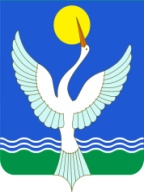 СОВЕТСЕЛЬСКОГО ПОСЕЛЕНИЯЕнгалышевский сельсоветМУНИЦИПАЛЬНОГО РАЙОНАЧишминскИЙ районРеспублики Башкортостан[арар             05 апрель  2018 й. № 16          решение        05 апреля 2018 г. 